INNHOLDINNLEDNING	2Struktur	3ÅPNINGEN (1:1-7)	3KAP 1-9: “INTRODUKSJON”	4VISDOMMEN	4Observasjon:	5Tolkning:	5Anvendelse:	5VISDOMMEN & DÅRSKAPEN KAP 8-9	5KAP 1-9 VELG VISDOMMEN!	5KAP 10-31	5VISDOMMEN I ORDSPRÅKENE…	6JESUS I ORDSPRÅKENE	6PARALLELLISMER (“ TANKERIM”)	6Synonyme (17:4)	6Motsatte (10:20)	6HVORDAN BLI EN DÅRE	7TEMA: ORD OG TALE	7INNLEDNINGDenne boka kalles ofte "Salomos ordspråk", og 1 Kg 4:30-32 sier at Salomos visdom overgikk all visdom i Østen og Egypt og at han skrev 3000 ordspråk. Han har skrevet de fleste ordspråkene i denne samlingen, men boka selv opplyser om at han ikke er den eneste:Kap 1-9: "Introduksjon" av Salomo. Visdommen og Dårskapen personifiseres som to kvinner, og denne delen ender med å be leseren velge mellom disse to. Dette tilsvarer å velge mellom Gud og avgudene. Denne introen gjør resten av boka "teologisk", selv om noen av ordspråkene er "verdslige" og praktiske eller de dukker opp i andre samtidige religioner også. Ordspråkene kommer uansett fra Visdommen og fra Gud selv, ettersom Gud har skapt en verden hvor hans visdom er en del av "oppsettet". Kap 10:1-22:16: Ordspråk av Salomo. Korte ordspråk satt opp som parallellismer (se gjennomgangen for en forklaring).22:17–24:34: Ordspråk av "de vise". Disse ligner på egyptiske ordspråk fra ca. 1100 f.Kr., men det er uvisst hvem som har lånt av hvem eller om de er uavhengige av hverandre.Kap 25-29: Ordspråk av Salomo samlet på Hiskias tid. Hiskia var konge i Juda rundt år 700 f.Kr.Kap 30: Ord av AgurKap 31: Ord fra kong Lemuel. Hverken Agur eller Lemuel ser ut til å ha vært israelitter, men introduksjonen setter alle disse ordspråkene uansett inn i en relasjon med Gud.Hensikten med boka gis i 1:2-7, og det handler om praktisk visdom til et gudfryktig liv. Visdom i Bibelen handler ikke om IQ, men om gudfryktighet. Og ordspråkene er prinsipper for livet, ikke løfter. De passer i forskjellige situasjoner i livet og viser hva som vanligvis skjer hvis man lever slik eller slik. Visdommen er sentral i Ordspråkene og var byggmester da Gud skapte verden (8:22-31). I NT er det Jesus som tar denne rollen (Joh 1:1-3; Kol 1:15-20; Heb 1:2-3). Og relasjonen med Guds visdom som Ordspråkene oppfordrer til blir oppfylt i relasjonen med Jesus, han som er Guds visdom (1 Kor 1:24).“Psalms teach us how to worship; Proverbs, how to behave; Job, how to suffer; Song of Solomon, how to love; Ecclesiastes, how to live.” J.I. Packer“It is a book which seldom takes you to church. Like its own figure of Wisdom, it calls across to you in the street about some everyday matter, or points things out at home. Its function in Scripture is to put godliness into working clothes.” Derek KidnerBibelsk visdom:Anvendt kunnskap Praktisk visdom Gudfryktige livStrukturKap. 1-9		“Introduksjon” av SalomoKap. 10:1-22:16	Ordspråk av SalomoKap. 22:17-24:34	Ordspråk av “de vise”Kap. 25-29		Ordspråk av Salomo samlet på Hiskias tidKap. 30		Ord av AgurKap. 31		Ord fra kong LemuelÅPNINGEN (1:1-7)v. 1 kobler det på Guds historie med Israel. Dette er ikke bare tilfeldige gullkorn, det har med Gud å gjøre.Publikum: uvitende, unge, vise og kloke (v. 4-5)Grunnleggende: "å frykte Herren er begynnelsen til kunnskap" v. 7 Å frykte Herren står som det motsatte av å forakte formaning og visdom.Det er ikke at de dumme ikke finner eller velger visdom — de forakter den! Og dermed forakter de Herren. De avviser denne relasjonen som er fundamental for å få visdom.Den vanlige misforståelsen er å se på denne boka som en samling ordtak og ikke en bok om relasjon med Gud.KAP 1-9: “INTRODUKSJON”Hensikten gis i 1:2-7: Å gi videre den tradisjonelle visdommen med frykt for Herren som det grunnleggende.Lengre “ordspråk” enn fra kap 10 og utoverFra en far til en sønn (1:8): Kan være både biologisk og “profesjonelt”. Adressert til unge menn, men gjelder oss alle.“Kvinner”: Visdommen, Den fremmede kvinne og DårskapenVISDOMMEN1:20-33, 3:13-20, Kap. 8, 9:1-6 Assosieres med ærlighet (8,6), sannhet (8,7), rettferdighet (8,8), klokskap, kunnskap ogomtanke (8,12), innsikt og styrke (8,14). Hun ber oss holde oss unna urett, svik, falskhet, hovmod og stolthet (8:7-8,13).Spesielt viktig: 8:22-31"Herren bar meg fram som sitt første verk, før hans gjerninger i fjerne tider." v. 22 "Jeg var byggmester hos ham. Jeg var til glede for ham dag etter dag og lekte stadig for hans ansikt. Jeg lekte på hans vide jord og gledet meg med menneskene."  v. 30-31Visdom er en form for skapelsesteologi. Gud har skapt verden “ved visdommen” = med visdom.Han har skapt en verden hvor hans visdom er en del av “oppsettet”.Gud kommuniserer gjennom sitt skaperverk. Ved å observere Guds verden og reflektere over dens innebygde moralske orden, kan menneskene utlede tidløse sannheter.Visdom = leve etter guds moralske orden i skaperverketVed å begynne med å frykte Gud, og ved å studere hans visdom i ordspråkene, vil livet i Guds verden bli bedre.Observasjon:		6:6 Mauren som jobber hele tiden.Tolkning:6:7-8 Ingen forteller den hva den skal gjøre, men den samler inn mat hele tiden likevel. Et mønster for hardt arbeid. Gud har ordnet naturen på denne måten.Anvendelse:6:9-11 Vi bør ta etter hvordan Gud har ordnet naturen og jobbe. Latskap fører til fattigdom.VISDOMMEN & DÅRSKAPEN KAP 8-9KAP 1-9 VELG VISDOMMEN!Gud eller avgudene?Kap. 1-9 gjør resten av boka “teologisk”. Vi kan ikke lese de enkelte ordspråkene som “verdslige” selv om de er praktiske.Visdommen i Ordspråkene er et teologisk konsept. Den som er vis, er i en relasjon med Guds visdom og dermed med Gud selv.KAP 10-31Verden er ordnet “moralsk”Prinsipper - ikke løfterLeve klokt = leve etter hvordan Gud har ordnet verdenHandler om hvordan det vanligvis går - ikke unntakeneEkteskap, rettferdighet, ord og tale, karakter, familie, vennskap, arbeid, generøsitet, rikdom og fattigdom, alkohol…VISDOMMEN I ORDSPRÅKENE…Hentet fra Kathleen NielsonKommer til oss i kontekst av Guds ord og Guds folk.Berører alle områder av livet.Blir funnet i relasjon med GudEr det motsatte av dårskapStrekker seg gjennom Guds åpenbaring og blir fullt åpenbart i JesusJESUS I ORDSPRÅKENEVisdommen var byggmester da Gud skapte verden (8:22-31)  Gud skapte ved Jesus (Joh 1:1-3, Kol 1:15-20, Heb 1:2-3, Åp 3:14)Jesus er Guds visdom (1 Kor 1:24, Kol 2:3, Matt 23:34 & Luk 11:49)Relasjon med Visdommen  relasjon med JesusPARALLELLISMER (“ TANKERIM”) Synonyme (17:4)Den som gjør ondt, lytter til onde tunger, løgneren hører på skadelig snakk.Motsatte (10:20)Den rettferdiges tunge er som utsøkt sølv, de urettferdiges hjerte er lite verdt.HVORDAN BLI EN DÅRETrinn 1: Tåpelige handlinger. “Normalstatus” er å gjenkjenne og korrigere en tåpelig handling.Trinn 2: Ta steget over på dårskapens vei. Tåpelige handlinger blir vaner når man:ikke lenger lytter til stemmer man burde stole pågjentar tåpelige handlinger med viljehar begynt å like det man gjør (10:23a)Trinn 3: Forherdelsen. Dårens hjerte og holdninger blir hardere og hardere fordi de tror at de vet alt og ikke trenger noe veiledning. Og fordi de har tatt den lettvinte veien så lenge, blir en kursendring tilbake til visdommen veldig usannsynlig.Trinn 4: Kollaps og sinne. Deres egne handlinger ødelegger livene deres. Dårene raser mot alle som har “sviktet dem” — inkludert Gud.TEMA: ORD OG TALE18:21: 	"Tungen har makt over død og liv…"15:1: 	"Milde svar demper sinne, sårende ord vekker harme."16:24: 	"Vennlige ord er dryppende honning, søte for sjelen og sunne for kroppen."Forbindelse mellom ord og hjerte:10:20: 	"Den rettferdiges tunge er som utsøkt sølv, de urettferdiges hjerte er lite verdt."16:23: 	"Den vises hjerte gjør munnen hans klok, legger mer og mer lærdom på leppene hans."10:19: 	"Der det er mange ord, er det ingen mangel på synd; forstandig er den som holder tungen i tømme."12:23: 	"Den kløktige skjuler sin kunnskap, dårene roper ut sin dumhet."13:3: 	"Den som vokter sine lepper, tar vare på livet; den som er stor i munnen, ødelegger seg selv."17:28: 	"Selv den dumme regnes for vis når han tier, og klok så lenge han holder munn."20:19: 	"Den som baktaler røper hemmeligheter, hold deg borte fra den som er løsmunnet."21:23: 	"Den som vokter sin munn og sin tunge, berger sitt liv fra trengsler."29:11: 	"En dåre gir utløp for alle sine følelser, den vise holder dem tilbake."Men:25:12: 	"Som en ring av gull, som et smykke av fint gull er refsende ord fra den vise for et lydhørt øre."27:5: 	"Bedre er åpen kritikk enn skjult sympati."Tror du at du snakker for mye? For lite? Hvorfor?VISDOMMENDÅRSKAPENMålgruppeDe som går på veien (8:2-3)“De som går forbi” (9:15)Roper“Du uerfarne, vend deg hit!” (9:4)“Du uerfarne, vend deg hit!” (9:16)Inviterer“Den uten forstand” til hennes egen mat og vin (9:5)“Den uten forstand” til stjålet vann og mat i smug (9:17)BorPå høydene i byen (9:3)Øverst i byen (9:14)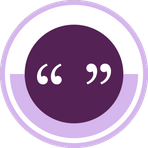 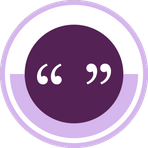 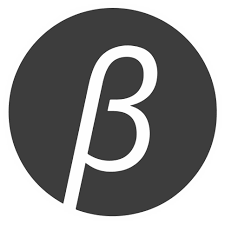 